Arousal Bucket Worksheet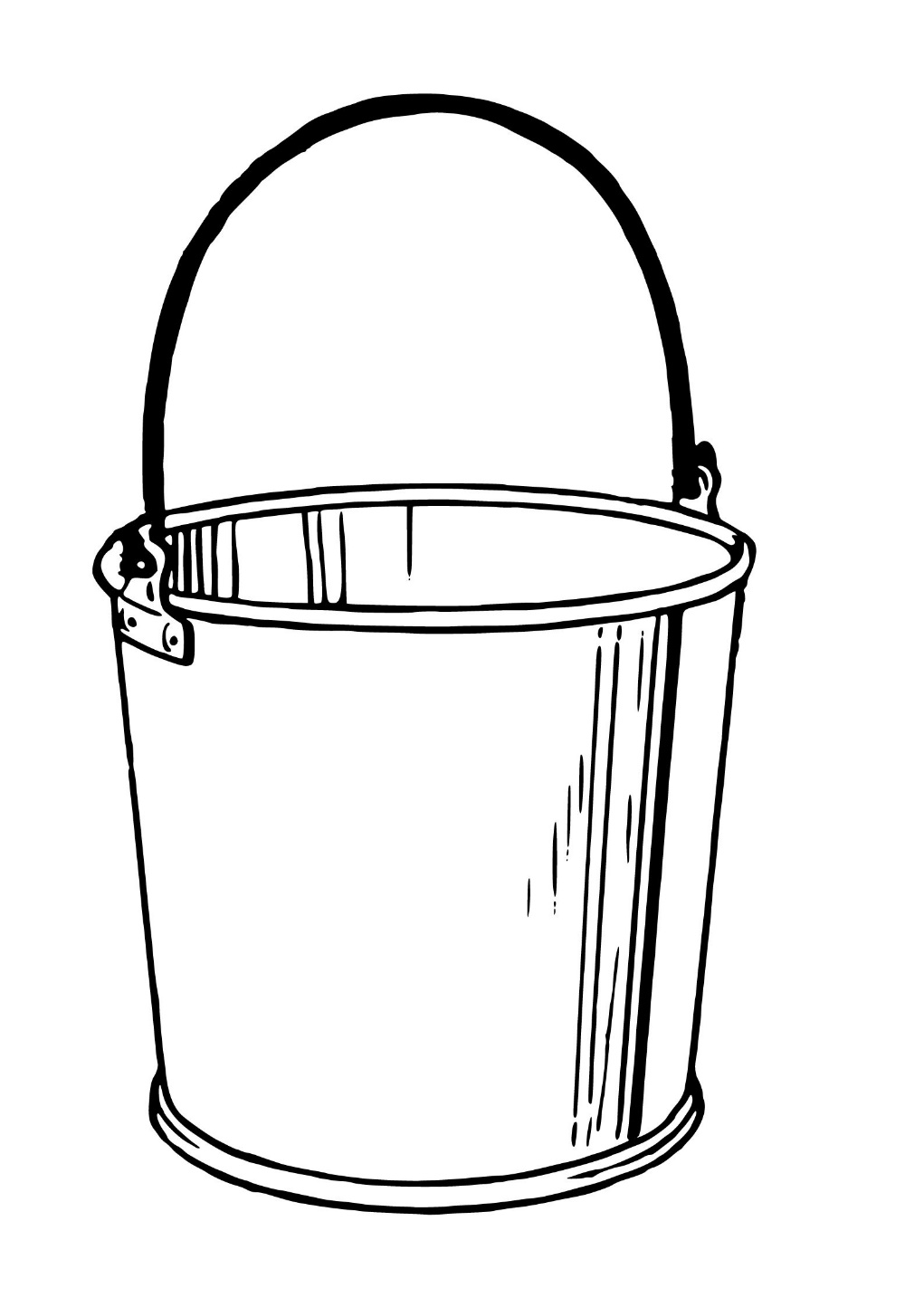 